U3A Centre Tura Beach						Attendance Record						Date: ___________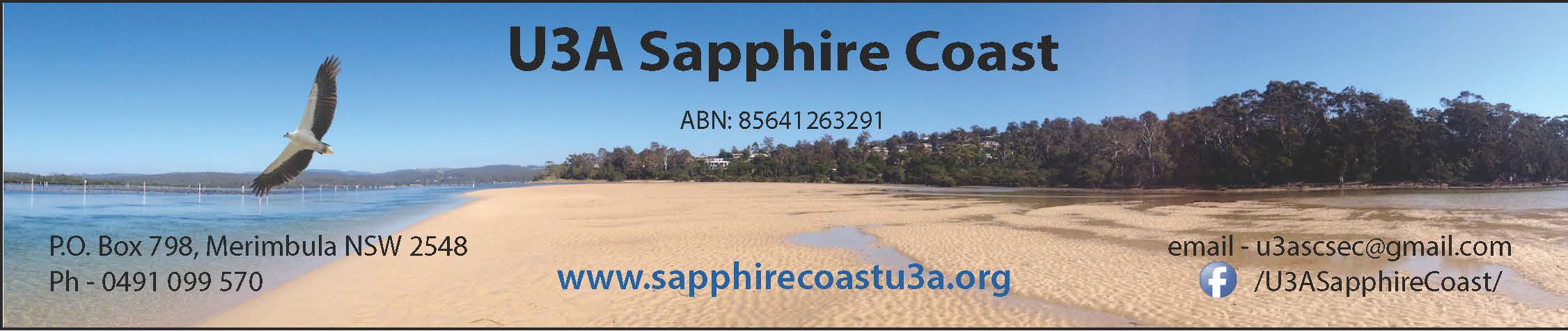 Course: _____________________ Leader: __________________ Safety Officer: _____________________(cleaning)PAIDName (Class limit 12)Member NumberPhone No.I am not displaying Covid 19 symptoms(tick)Signature123456789101112